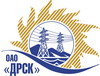 Открытое Акционерное Общество«Дальневосточная распределительная сетевая  компания»Протокол № 547/МТПиР-ВПзаседания закупочной комиссии по выбору победителя по открытому электронному запросу цен на право заключения договора «Легковой автомобиль ГАЗ (ЮЯЭС)»  закупка № 893 раздел  2.2.2.  ГКПЗ 2015 г.ПРИСУТСТВОВАЛИ: На заседании присутствовали ___членов Закупочной комиссии 2 уровня. ВОПРОСЫ, ВЫНОСИМЫЕ НА РАССМОТРЕНИЕ ЗАКУПОЧНОЙ КОМИССИИ: О  рассмотрении результатов оценки заявок Участников.О признании предложений соответствующими условиям запроса цен.Об итоговой ранжировке предложений.О выборе победителя запроса цен.РЕШИЛИ:По вопросу № 1Признать объем полученной информации достаточным для принятия решения.Утвердить цены, полученные на процедуре вскрытия конвертов с предложениями участников закрытого запроса цен.По вопросу № 2Предлагается признать предложения ООО "Восток-УАЗ" (690039 г. Владивосток ул.Енисейская,23А), ИП Уразов В.И. (675000, Россия, Амурская обл., г. Благовещенск, ул. Красноармейская, д. 61, кв. 5) соответствующими условиям закупки По вопросу № 3Утвердить ранжировку предложений Участников:По вопросу № 4Признать победителем запроса цен участника, занявшего первое место в итоговой ранжировке по степени предпочтительности для заказчика: - ИП Уразов В.И. (675000, Россия, Амурская обл., г. Благовещенск, ул. Красноармейская, д. 61, кв. 5): стоимость предложения 671 186,44 руб. (цена без НДС) 792 000,00 с учетом НДС. Срок завершения поставки:  до 31.10.2015г. Условия оплаты: 30% предоплата от суммы договора в течение 10 календарных дней с момента заключения договора, окончательный расчет через 20 календарных дней  с момента поставки продукции на склад грузополучателя и подписания актов приема-передачи.  Гарантийный срок: 24 месяцев или 80 тыс. км. пробега (что наступит ранее). Предложение действительно: до 30.10.2015г.город  Благовещенск«08» июля 2015 годаМесто в итоговой ранжировкеНаименование и адрес участникаЦена предложения без НДС, руб.1 местоИП Уразов В.И. (675000, Россия, Амурская обл., г. Благовещенск, ул. Красноармейская, д. 61, кв. 5)671 186,00 2 местоООО "Восток-УАЗ" (690039 г. Владивосток ул.Енисейская,23А)672 881,36 Ответственный секретарь Закупочной комиссии: Елисеева М.Г. _____________________________Технический секретарь Закупочной комиссии:   ТерёшкинаГ.М._______________________________